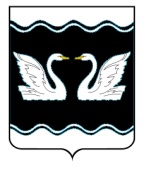 АДМИНИСТРАЦИЯ ПРОЛЕТАРСКОГО СЕЛЬСКОГО ПОСЕЛЕНИЯ КОРЕНОВСКОГО РАЙОНАПОСТАНОВЛЕНИЕот 28.06.2023                                                                                                                             № 112хутор  Бабиче-КореновскийОб утверждении  ведомственной целевой программы «Благоустройство территории Пролетарского сельского поселения Кореновского района» на 2023-2025 годыВ соответствии с Федеральным законом от 06 октября 2003 года                         № 131-ФЗ «Об общих принципах организации местного самоуправления в Российской Федерации», постановлением администрации Пролетарского сельского поселения Кореновского района от 19 мая 2015 года №108  «Об утверждении Порядка разработки, утверждения и реализации ведомственных целевых программ Пролетарского сельского поселения Кореновского района», администрация Пролетарского сельского поселения Кореновского районап о с т а н о в л я е т:1. Утвердить ведомственную целевую программу «Благоустройство территории Пролетарского сельского поселения Кореновского района» на 2023-2025 годы (прилагается).	2. Общему отделу администрации  Пролетарского сельского поселения Кореновского района (Демченко) обнародовать настоящее постановление в установленных местах и разместить  на официальном сайте администрации Пролетарского сельского поселения Кореновского района в информационно-телекоммуникационной сети «Интернет».3. Постановление вступает в силу со дня его подписания.ГлаваПролетарского сельского поселенияКореновского района                                                              И.В. ТурашовПАСПОРТ  ведомственной целевой программы «Благоустройство территории Пролетарского сельского поселения Кореновского района»на 2023-2025 годы1. Характеристика проблемы (задачи)Ключевой проблемой Пролетарского сельского поселения Кореновского района является отсутствие качественной инфраструктуры. Создание общественного пространства решит ряд важных социальных проблем, которые актуальны для малых населенных пунктов, в том числе наличие комфортной среды для проживания населения. Одним из приоритетов программы «Благоустройство территории Пролетарского сельского поселения Кореновского района» на 2023-2025 годы является обеспечение комфортных условий проживания граждан, создания условий для жизнеобеспечения населения и условий для безопасного передвижения детей школьного возраста, комфортных условий для передвижения всех групп жителей поселения. Недопущение передвижения граждан по проезжей части автомобильных дорог поселения, что может привести к аварийным ситуациям.Учитывая необходимость в создании условий для комфортности проживания, в целях повышения качества обслуживания населения, намечены мероприятия по благоустройству Пролетарского сельского поселения Кореновского района.	В связи с этим назрела необходимость реализации Программы. Основные цели и задачи ПрограммыПрограмма разработана в целях создания условий для жизнеобеспечения населения и условий для безопасного передвижения детей школьного возраста, комфортных условий для передвижения всех групп жителей поселения. Недопущение передвижения граждан по проезжей части автомобильных дорог поселения, что может привести к аварийным ситуациям. Основной целью программы – является создание благоприятных, здоровых и культурных условий жизни, трудовой деятельности и досуга населения. Необходимость благоустройства территорий, в том числе комплексного, продиктовано на сегодняшний день необходимостью обеспечения проживания людей в более комфортных условиях при постоянно растущем благосостоянии населения. Развитие системы благоустройства должно отвечать самым разнообразным интересам жителей района. Современный подход к решению проблемы связан с рассмотрением новых потребительских аспектов таких как повышения эстетических качеств поселковой среды. Это направление соответствуют задачам повышения качества среды жизнедеятельности. Продуманный средовой дизайн населенного пункта способствует эстетическому и психологическому комфорту жителей, обогащению культурной жизни. Для достижения основных целей Программы необходимо решение следующих задач:- Организация пешеходных коммуникаций (тротуара) по ул. Мира в х. Бабиче-Кореновском Кореновского района от дома  164 до дома 178; - Организация пешеходных коммуникаций (тротуара) по ул. Мира в х. Бабиче-Кореновском Кореновского района от дома  178 до дома 195;- Организация пешеходных коммуникаций (тротуара) по ул. Мира в х. Бабиче-Кореновском Кореновского района от дома  195 до дома 216;- Организация пешеходных коммуникаций (тротуара) по ул. Мира в х. Бабиче-Кореновском Кореновского района от дома  216 до дома 220;- Организация пешеходных коммуникаций (тротуара) по ул. Мира в х. Бабиче-Кореновском Кореновского района от дома  220 до дома 228.Срок реализации программы  2023-2025  годы.Целевые индикаторы программы3.Ожидаемые результаты реализации ПрограммыВ итоге реализации Программы ожидается:создания условий для жизнеобеспечения населения и условий для безопасного передвижения детей школьного возраста, комфортных условий для передвижения всех групп жителей поселения. Недопущение передвижения граждан по проезжей части автомобильных дорог поселения, что может привести к аварийным ситуациям.Система программных мероприятийПеречень мероприятий Программы, объемы и источники их финансированияМЕРОПРИЯТИЯведомственной целевой программы «Благоустройство территории Пролетарского сельского поселения Кореновского района» на 2023-2025 годыРесурсное обеспечениеОбъемы и источники финансирования ведомственной целевой программыОрганизация управления  ПрограммойКонтроль за ходом реализации Программы, форма и сроки представления отчетности об исполнении Программы осуществляются в соответствии с постановлением администрацией Пролетарского сельского поселения Кореновского района  от  19  мая 2015 года №108 «Об утверждении Порядка разработки, утверждения и реализации ведомственных целевых программ Пролетарского сельского поселения Кореновского района».Оценка эффективности реализации ПрограммыОценка результативности реализации Программы осуществляется на основе следующих индикаторов:Оценка эффективности реализации Программы производится в соответствии с постановлением администрацией Пролетарского сельского поселения Кореновского района  от  19  мая 2015 года №108 «Об утверждении Порядка разработки, утверждения и реализации ведомственных целевых программ Пролетарского сельского поселения Кореновского района», путем сравнения фактически достигнутых показателей за соответствующий год с утвержденными на год значениями целевых индикаторов.ГлаваПролетарского сельского поселенияКореновского района                                                              И.В. ТурашовПриложениек постановлению администрацииПролетарского сельского	поселения Кореновского районаот 28.06.2023 №112Наименование программы:Ведомственная целевая программа  «Благоустройство территории Пролетарского сельского поселения Кореновского района» на 2023-2025 годы (Далее – Программа)Основание для разработки Федеральный закон от 06.10.2003 № 131-ФЗ «Об общих принципах организации местного самоуправления в Российской Федерации»; Постановление главы администрации (губернатора) Краснодарского края от 5 октября 2015 г. N 944 (ред. от 08.12.2020 г) «Об утверждении государственной программы Краснодарского края «Развитие сельского хозяйства и регулирование рынков сельскохозяйственной продукции, сырья и продовольствий» Приложение №17 к государственной программе Краснодарского края «Развитие сельского хозяйства и регулирование рынков сельскохозяйственной продукции сырья и продовольствия» Подпрограмма «Комплексное развитие сельский территорий»Основные разработчики                                                                                                                                                                                                                         Администрация Пролетарского сельского поселения Кореновского районаНаименование субъекта бюджетного планированияАдминистрация Пролетарского сельского поселения Кореновского района Муниципальные заказчики   и исполнители  мероприятий программыАдминистрация Пролетарского сельского поселения Кореновского районаЦели и задачи ПрограммыЦели: - создания условий для жизнеобеспечения населения и условий для безопасного передвижения детей школьного возраста, комфортных условий для передвижения всех групп жителей поселения. Недопущение передвижения граждан по проезжей части автомобильных дорог поселения, что может привести к аварийным ситуациямЗадачи:- Организация пешеходных коммуникаций (тротуара) по ул. Мира в х. Бабиче-Кореновском Кореновского района от дома  164 до дома 178; - Организация пешеходных коммуникаций (тротуара) по ул. Мира в х. Бабиче-Кореновском Кореновского района от дома  178 до дома 195;- Организация пешеходных коммуникаций (тротуара) по ул. Мира в х. Бабиче-Кореновском Кореновского района от дома  195 до дома 216;- Организация пешеходных коммуникаций (тротуара) по ул. Мира в х. Бабиче-Кореновском Кореновского района от дома  216 до дома 220;- Организация пешеходных коммуникаций (тротуара) по ул. Мира в х. Бабиче-Кореновском Кореновского района от дома  220 до дома 228Целевые индикаторы и показатели - Реализация значимых проектов по благоустройству сельских территорий.Наименование программных мероприятий1.  Организация пешеходных коммуникаций (тротуара) по ул. Мира в х. Бабиче-Кореновском Кореновского района от дома  164 до дома 178; 2. Организация пешеходных коммуникаций (тротуара) по ул. Мира в х. Бабиче-Кореновском Кореновского района от дома  178 до дома 195;3. Организация пешеходных коммуникаций (тротуара) по ул. Мира в х. Бабиче-Кореновском Кореновского района от дома  195 до дома 216;4. Организация пешеходных коммуникаций (тротуара) по ул. Мира в х. Бабиче-Кореновском Кореновского района от дома  216 до дома 220;5. Организация пешеходных коммуникаций (тротуара) по ул. Мира в х. Бабиче-Кореновском Кореновского района от дома  220 до дома 228;Сроки реализации Программы2023-2025 годы Объёмы и источники финансирования Программы Общий объем финансирования Программы на 2023 год составляет – 7600,8  тыс. руб., на 2023 год за счет средств бюджета Пролетарского сельского поселения Кореновского района – 2 552,5 тыс. руб., краевого бюджета – 5017,8 тыс. руб., внебюджетных источников – 30,5 тыс. руб.; на 2024 год составляет – 0,0; на 2025 год составляет 0,0;  Ожидаемые конечные результаты реализации ПрограммыДостижение показателей, повышающих уровень проживания жителей Пролетарского сельского поселения Кореновского районаНаименование индикатора результативностиЕдиница измеренияПланна2023 годПланна2024 годПланна2025 годРеализация значимых проектов по благоустройству сельских территорийшт.500№
п/пНаименование  
мероприятияСодержание мероприятияСрок исполнения мероприятияОбъем финансирования всего (тысяч рублей)Объем финансирования всего (тысяч рублей)Объем финансирования всего (тысяч рублей)Ответственный исполнитель№
п/пНаименование  
мероприятияСодержание мероприятияСрок исполнения мероприятияв том числе в том числе в том числе Ответственный исполнитель№
п/пНаименование  
мероприятияСодержание мероприятияСрок исполнения мероприятия2023 год2024 год2025 годОтветственный исполнитель1Организация пешеходных коммуникаций (тротуара) по ул. Мира в х. Бабиче-Кореновском Кореновского района от дома  164 до дома 178 Организация пешеходных коммуникаций (тротуара) по ул. Мира в х. Бабиче-Кореновском Кореновского района от дома  164 до дома 178 (IV кв. октябрь-ноябрь)Краевой бюджет– 716,1 0,00,0Администрация Пролетарского сельского поселения Кореновского района1Организация пешеходных коммуникаций (тротуара) по ул. Мира в х. Бабиче-Кореновском Кореновского района от дома  164 до дома 178 Организация пешеходных коммуникаций (тротуара) по ул. Мира в х. Бабиче-Кореновском Кореновского района от дома  164 до дома 178 (IV кв. октябрь-ноябрь)Внебюджетные источники- 16,6Администрация Пролетарского сельского поселения Кореновского района1Организация пешеходных коммуникаций (тротуара) по ул. Мира в х. Бабиче-Кореновском Кореновского района от дома  164 до дома 178 Организация пешеходных коммуникаций (тротуара) по ул. Мира в х. Бабиче-Кореновском Кореновского района от дома  164 до дома 178 (IV кв. октябрь-ноябрь)Местный бюджет -290,3Всего-1023,0Администрация Пролетарского сельского поселения Кореновского района2Организация пешеходных коммуникаций (тротуара) по ул. Мира в х. Бабиче-Кореновском Кореновского района от дома  178 до дома 195Организация пешеходных коммуникаций (тротуара) по ул. Мира в х. Бабиче-Кореновском Кореновского района от дома  178 до дома 195(IV кв. октябрь-ноябрь)Краевой бюджет – 1178,7 0,00,0Администрация Пролетарского сельского поселения Кореновского района2Организация пешеходных коммуникаций (тротуара) по ул. Мира в х. Бабиче-Кореновском Кореновского района от дома  178 до дома 195Организация пешеходных коммуникаций (тротуара) по ул. Мира в х. Бабиче-Кореновском Кореновского района от дома  178 до дома 195(IV кв. октябрь-ноябрь)Внебюджетные источники- 6,50,00,0Администрация Пролетарского сельского поселения Кореновского района2Организация пешеходных коммуникаций (тротуара) по ул. Мира в х. Бабиче-Кореновском Кореновского района от дома  178 до дома 195Организация пешеходных коммуникаций (тротуара) по ул. Мира в х. Бабиче-Кореновском Кореновского района от дома  178 до дома 195(IV кв. октябрь-ноябрь)Местный бюджет -498,7Всего-1683,90,00,0Администрация Пролетарского сельского поселения Кореновского района3Организация пешеходных коммуникаций (тротуара) по ул. Мира в х. Бабиче-Кореновском Кореновского района от дома  195 до дома 216Организация пешеходных коммуникаций (тротуара) по ул. Мира в х. Бабиче-Кореновском Кореновского района от дома  195 до дома 216(IV кв. октябрь-ноябрь)Краевой бюджет – 1567,0 Администрация Пролетарского сельского поселения Кореновского района3Организация пешеходных коммуникаций (тротуара) по ул. Мира в х. Бабиче-Кореновском Кореновского района от дома  195 до дома 216Организация пешеходных коммуникаций (тротуара) по ул. Мира в х. Бабиче-Кореновском Кореновского района от дома  195 до дома 216(IV кв. октябрь-ноябрь)Внебюджетные источники- 2,3Администрация Пролетарского сельского поселения Кореновского района3Организация пешеходных коммуникаций (тротуара) по ул. Мира в х. Бабиче-Кореновском Кореновского района от дома  195 до дома 216Организация пешеходных коммуникаций (тротуара) по ул. Мира в х. Бабиче-Кореновском Кореновского района от дома  195 до дома 216(IV кв. октябрь-ноябрь)Местный бюджет -669,2Всего-2238,5Администрация Пролетарского сельского поселения Кореновского района4Организация пешеходных коммуникаций (тротуара) по ул. Мира в х. Бабиче-Кореновском Кореновского района от дома  216 до дома 220Организация пешеходных коммуникаций (тротуара) по ул. Мира в х. Бабиче-Кореновском Кореновского района от дома  216 до дома 220(IV кв. октябрь-ноябрь)Краевой бюджет – 379,6Администрация Пролетарского сельского поселения Кореновского района4Организация пешеходных коммуникаций (тротуара) по ул. Мира в х. Бабиче-Кореновском Кореновского района от дома  216 до дома 220Организация пешеходных коммуникаций (тротуара) по ул. Мира в х. Бабиче-Кореновском Кореновского района от дома  216 до дома 220(IV кв. октябрь-ноябрь)Внебюджетные источники- 1,9Администрация Пролетарского сельского поселения Кореновского района4Организация пешеходных коммуникаций (тротуара) по ул. Мира в х. Бабиче-Кореновском Кореновского района от дома  216 до дома 220Организация пешеходных коммуникаций (тротуара) по ул. Мира в х. Бабиче-Кореновском Кореновского района от дома  216 до дома 220(IV кв. октябрь-ноябрь)Местный бюджет -593,3Всего-974,8Администрация Пролетарского сельского поселения Кореновского района5Организация пешеходных коммуникаций (тротуара) по ул. Мира в х. Бабиче-Кореновском Кореновского района от дома  220 до дома 228;Организация пешеходных коммуникаций (тротуара) по ул. Мира в х. Бабиче-Кореновском Кореновского района от дома  220 до дома 228;(IV кв. октябрь-ноябрь)Краевой бюджет– 1176,4 0,00,0Администрация Пролетарского сельского поселения Кореновского района5Организация пешеходных коммуникаций (тротуара) по ул. Мира в х. Бабиче-Кореновском Кореновского района от дома  220 до дома 228;Организация пешеходных коммуникаций (тротуара) по ул. Мира в х. Бабиче-Кореновском Кореновского района от дома  220 до дома 228;(IV кв. октябрь-ноябрь)Внебюджетные источники- 3,20,00,0Администрация Пролетарского сельского поселения Кореновского района5Организация пешеходных коммуникаций (тротуара) по ул. Мира в х. Бабиче-Кореновском Кореновского района от дома  220 до дома 228;Организация пешеходных коммуникаций (тротуара) по ул. Мира в х. Бабиче-Кореновском Кореновского района от дома  220 до дома 228;(IV кв. октябрь-ноябрь)Местный бюджет -501Всего-1680,60,00,0Администрация Пролетарского сельского поселения Кореновского районаИтого:7600,8Источники финансирования Объемы финансирования, тыс. рублей Объемы финансирования, тыс. рублей Объемы финансирования, тыс. рублей Объемы финансирования, тыс. рублей Источники финансирования всего2023 г.2024 г.2025 г.12345Федеральный бюджет (на условиях софинансирования)0,00,0Краевой бюджет (на условиях софинансирования)5017,85017,8Местный бюджет2 552,52 552,5Внебюджетные источники финансирования  30,530,5Всего по программе7600,87600,8- Реализация значимых проектов по благоустройству сельских территорий.